ТОМСКАЯ ОБЛАСТЬ МОЛЧАНОВСКИЙ РАЙОНСОВЕТ МОГОЧИНСКОГО СЕЛЬСКОГО ПОСЕЛЕНИЯРЕШЕНИЕ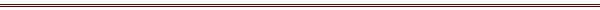 «27» декабря 2018 года							                      № 46с. МогочиноО назначении публичных слушаний по проекту решения «О внесении изменений и дополнений в решение Совета Могочинского сельского поселения  № 100 от 22.07.2015 г. «Об утверждении Уставамуниципального образования Могочинскоесельское поселение»» В соответствии с Федеральным законом от 06.10.2003 № 131-ФЗ «Об общих принципах организации местного самоуправления в Российской Федерации»СОВЕТ МОГОЧИНСКОГО СЕЛЬСКОГО ПОСЕЛЕНИЯ РЕШИЛ:            1. Принять в первом чтении проект решения Совета Могочинского сельского поселения «О внесении изменений и дополнений в решение Совета Могочинского сельского поселения  № 100 от 22.07.2015 г. «Об утверждении Устава муниципального образования Могочинское сельское поселение»» согласно приложению.2. Настоящее решение подлежит размещению в печатном издании «Информационный бюллетень» и на официальном сайте муниципального образования «Могочинское сельское поселение» в сети «Интернет» (http://www.mogochino.ru/).3. Провести публичные слушания по проекту решения Совета Могочинского сельского поселения «О внесении изменений и дополнений в решение Совета Могочинского сельского поселения  № 100 от 22.07.2015 г. «Об утверждении Устава муниципального образования Могочинское сельское поселение»» в с. Могочино в здании Администрации Могочинского сельского поселения 28.01.2019 г. в 18 час. 00 мин., в форме собрания заинтересованных жителей Могочинского сельского поселения, обладающих избирательным правом, с участием депутатов Совета Могочинского сельского поселения, Главы Могочинского сельского поселения.4. Предложения граждан по проекту решения Совета Могочинского сельского поселения «О внесении изменений и дополнений в решение Совета Могочинского сельского поселения  № 100 от 22.07.2015 г. «Об утверждении Устава муниципального образования Могочинское сельское поселение»» учитываются в соответствии с Положением о порядке организации и проведения публичных слушаний по вопросам местного значения, утвержденным решением Совета Могочинского сельского поселения от 03.11.2005 г. № 10. 5. Установить, что с материалами, относящимися к вопросу публичных слушаний, граждане вправе ознакомиться во временной комиссии Совета Могочинского сельского поселения с 28.12.2018 до 28.01.2019 г. (включительно) в рабочее время в администрации Могочинского сельского поселения, библиотеке.6. Контроль над исполнением настоящего решения возложить на контрольно-правовой комитет Совета Могочинского сельского поселения.Глава Могочинского сельского поселения,                   А.В. ДетлуковаПредседатель Совета Могочинского  сельского поселенияПриложение к решению Совета Могочинского сельского поселенияот «27» декабря 2018 г. №46СОВЕТ МОГОЧИНСКОГО СЕЛЬСКОГО ПОСЕЛЕНИЯМОЛЧАНОВСКИЙ РАЙОН, ТОМСКАЯ ОБЛАСТЬпроектРЕШЕНИЕ__ ________ 2018 года								№ с. МогочиноО внесении изменений и дополнений в решение Совета Могочинского сельского поселения  № 100 от 22.07.2015 г. «Об утверждении Уставамуниципального образования Могочинскоесельское поселение» В целях приведения Устава муниципального образования Могочинское сельское поселение в соответствие с действующим законодательством Совет Могочинского сельского поселения  РЕШИЛ:Внести в Устав муниципального образования Могочинского сельского поселения Молчановского района Томской области, принятый решением Совета Могочинского сельского поселения Молчановского района Томской области от 22.07.2015 № 100 изменения и дополнения, согласно приложению к настоящему решению.Направить настоящее решение о внесении в Устав муниципального образования Могочинское сельское поселение Молчановского района Томской области на государственную регистрацию в Управление Министерства юстиции Российской Федерации по Томской области.Опубликовать настоящее решение в официальном печатном издании «Информационный бюллетень» и разместить на официальном сайте Муниципального образования Могочинское сельское поселение в сети «Интернет» по адресу http://www.mogochino.ru/;Настоящее решение вступает в силу со дня официального опубликования после государственной регистрации настоящего решения «О внесении изменений и дополнений в решение Совета Могочинского сельского поселения  № 100 от 22.07.2015 г. «Об утверждении Устава муниципального образования Могочинское сельское поселение»  в Управление Министерства юстиции Российской Федерации по Томской области. Контроль над исполнением настоящего решения возложить на контрольно-правовой комитет Совета Могочинского сельского поселения.Председатель Совета Могочинского сельского поселения, Глава Могочинского сельского поселения			      Детлукова А.В.                                                                                     Приложение к решению Совета                                                                                      Могочинского сельского поселения № __ от __ _________ 201_ года  ИЗМЕНЕНИЯ И ДОПОЛНЕНИЯ в Устав муниципального образования Могочинское сельское поселение Молчановского района Томской области    1. Статью 2 Устава дополнить частью 2 следующего содержания:   «2. Изменения и дополнения в Устав Могочинского сельского поселения вносятся муниципальным правовым актом, который оформляется решением Совета Могочинского сельского поселения, подписанным ее председателем и Главой  Могочинского сельского поселения.». 